МІНІСТЕРСТВО ОСВІТИ І НАУКИ УКРАЇНИНАЦІОНАЛЬНИЙ ТЕХНІЧНИЙ УНІВЕРСИТЕТ«ДНІПРОВСЬКА ПОЛІТЕХНІКА»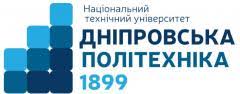 НАВЧАЛЬНО-НАУКОВИЙ ІНСТИТУТ ПРИРОДОКОРИСТУВАННЯКафедра екології та технологій захисту навколишнього середовищаЮ. С. ВоронковаФІЗІОЛОГІЯМетодичні рекомендації до виконання практичних робітз дисципліни «Анатомія та фізіологія людини і тварин»для здобувачів ступеня бакалавраосвітньо-професійної програми «Біологія»зі спеціальності 091 Біологія та біохіміяДніпроНТУ «ДП»2024Воронкова Ю. С.Фізіологія [Електронний ресурс] : методичні рекомендації до виконання практичних робіт з дисципліни «Анатомія та фізіологія людини і тварин» для здобувачів ступеня бакалавра освітньо-професійної програми «Біологія» зі спеціальності 091 Біологія та біохімія  / Ю. С. Воронкова ; М-во освіти і науки України, Нац. техн. ун-т «Дніпровська політехніка». – Дніпро : НТУ «ДП», 2024. – 42 с. АвторЮ. С. Воронкова, канд. біол. наук, доц.Затверджено науково-методичною комісією зі спеціальності 091 Біологія та біохімія (протокол № 2 від 10.02.2024) за поданням кафедри екології та технологій захисту навколишнього середовища (протокол № 2 від 08.02.2024).Уміщено теоретичні відомості за темами лекційного курсу, варіанти практичних завдань з рекомендаціями до їх виконання, контрольні питання, список використаної та рекомендованої літератури.                                                                                                                                                                                                                                                                                                                                                                                                                                                                                                                                                                                                                                                                                                                                                                                                                                                                                                         Орієнтовано на активізацію навчальної діяльності здобувачів ступеня бакалавра спеціальності «Біологія та біохімія» та закріплення практичних навичок у засвоєнні дисципліни «Анатомія та фізіологія людини і тварин».Відповідальний за випуск завідувач кафедри екології та технологій захисту навколишнього середовища О. О. Борисовська, канд. техн. наук, доц.Навчальне виданняВоронкова Юлія СергіївнаФІЗІОЛОГІЯМетодичні рекомендації до виконання практичних робітз дисципліни «Анатомія та фізіологія людини і тварин»для здобувачів ступеня бакалавраосвітньо-професійної програми «Біологія»зі спеціальності 091 Біологія та біохіміяВидано в авторській редакції.Електронний ресурс.Підписано до видання 10.02.2024. Авт. арк.  3,02.Національний технічний  університет «Дніпровська політехніка».49005, м. Дніпро, просп. Дмитра Яворницького, 19.